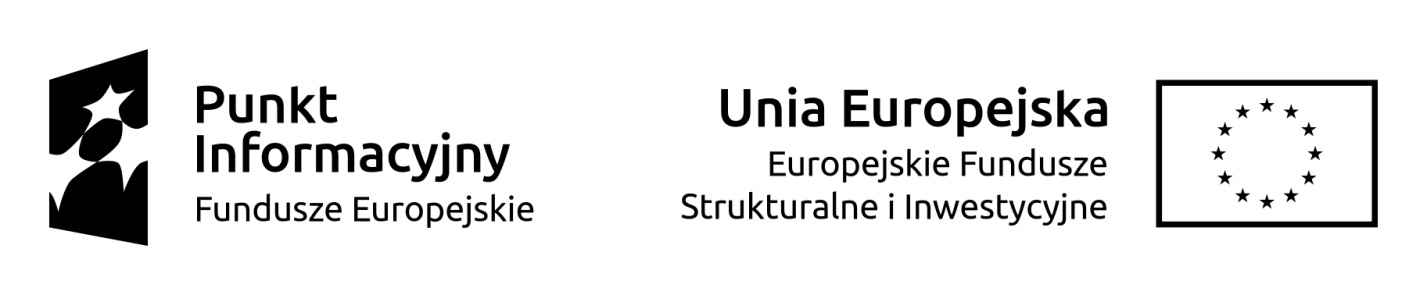 Możliwości pozyskania środków  
w ramach programu Fundusze Europejskie dla Śląskiego 2021-2027  
- omówienie wybranych działań wdrażanych przez Departament Europejskiego Funduszu Społecznego / cykl spotkań dla samorządów.Miejsce: Siemianowice Śląskie - Michałkowice,  ul. Oświęcimska 71,  Pałac RheinbabenówTermin: 21 marca 2023 r.Agenda:GodzinaTemat09.00Przywitanie uczestników spotkania 09.10Wprowadzenie w tematykę spotkania – Dyrekcja Departamentu EFS Urzędu Marszałkowskiego Województwa Śląskiego09.20Możliwości wsparcia projektów (edukacja, włączenie społeczne, zdrowie, działania dla mieszkańców na rzecz transformacji regionu)– przedstawiciele Departamentu EFS11:20Dyskusja – możliwość zadawania pytań12:00Indywidualne konsultacje/zakończenie spotkania